CONTRATO DE TRATAMIENTO DE RESIDUOS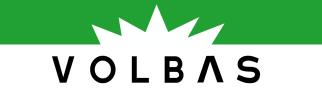      (Según Art.5 del R.D. 553/2020)PERSONAS FÍSICAS O JURÍDICAS OBJETO DE ESTE CONTRATOPERSONAS FÍSICAS O JURÍDICAS OBJETO DE ESTE CONTRATOPERSONAS FÍSICAS O JURÍDICAS OBJETO DE ESTE CONTRATOPERSONAS FÍSICAS O JURÍDICAS OBJETO DE ESTE CONTRATOPERSONAS FÍSICAS O JURÍDICAS OBJETO DE ESTE CONTRATOPERSONAS FÍSICAS O JURÍDICAS OBJETO DE ESTE CONTRATOPERSONAS FÍSICAS O JURÍDICAS OBJETO DE ESTE CONTRATOPERSONAS FÍSICAS O JURÍDICAS OBJETO DE ESTE CONTRATOPERSONAS FÍSICAS O JURÍDICAS OBJETO DE ESTE CONTRATOPERSONAS FÍSICAS O JURÍDICAS OBJETO DE ESTE CONTRATOPERSONAS FÍSICAS O JURÍDICAS OBJETO DE ESTE CONTRATOPERSONAS FÍSICAS O JURÍDICAS OBJETO DE ESTE CONTRATOPERSONAS FÍSICAS O JURÍDICAS OBJETO DE ESTE CONTRATOPERSONAS FÍSICAS O JURÍDICAS OBJETO DE ESTE CONTRATODatos del operador o agente del traslado de  los residuosDatos del operador o agente del traslado de  los residuosDatos del operador o agente del traslado de  los residuosDatos del operador o agente del traslado de  los residuosDatos del operador o agente del traslado de  los residuosDatos del operador o agente del traslado de  los residuosDatos del operador o agente del traslado de  los residuosDatos del operador o agente del traslado de  los residuosDatos del operador o agente del traslado de  los residuosDatos del operador o agente del traslado de  los residuosDatos del operador o agente del traslado de  los residuosDatos del operador o agente del traslado de  los residuosDatos del operador o agente del traslado de  los residuosDatos del operador o agente del traslado de  los residuos Nombre / Razón Social: Nombre / Razón Social: Nombre / Razón Social: Nombre / Razón Social: Nombre / Razón Social: DNI /CIF:  NIMA: Dirección: Dirección: Localidad:  Localidad:  Código postal:  Código postal:  Código postal:  Código postal:  Provincia: Provincia: Teléfono:    Teléfono:    Correo electrónico: Correo electrónico: Correo electrónico: Correo electrónico: Nº Autorización:  Nº Autorización:  Nº Autorización:  Nº Autorización:  Tipo operador: Tipo operador: Tipo operador: Tipo operador: Tipo operador:Datos del origen del traslado de  los residuosDatos del origen del traslado de  los residuosDatos del origen del traslado de  los residuosDatos del origen del traslado de  los residuosDatos del origen del traslado de  los residuosDatos del origen del traslado de  los residuosDatos del origen del traslado de  los residuosDatos del origen del traslado de  los residuosDatos del origen del traslado de  los residuosDatos del origen del traslado de  los residuosDatos del origen del traslado de  los residuosDatos del origen del traslado de  los residuosDatos del origen del traslado de  los residuosDatos del origen del traslado de  los residuos Nombre / Razón Social: Nombre / Razón Social: Nombre / Razón Social: Nombre / Razón Social: Nombre / Razón Social: DNI /CIF:  NIMA: Dirección: Dirección: Localidad:  Localidad:  Código postal:  Código postal:  Código postal:  Código postal:  Provincia: Provincia: Teléfono:    Teléfono:    Correo electrónico: Correo electrónico: Correo electrónico: Correo electrónico: Nº Autorización:  Nº Autorización:  Nº Autorización:  Nº Autorización:  Tipo productor:  Tipo productor:  Tipo productor:  Tipo productor:  Tipo productor: Datos del destino del traslado de  los residuosDatos del destino del traslado de  los residuosDatos del destino del traslado de  los residuosDatos del destino del traslado de  los residuosDatos del destino del traslado de  los residuosDatos del destino del traslado de  los residuosDatos del destino del traslado de  los residuosDatos del destino del traslado de  los residuosDatos del destino del traslado de  los residuosDatos del destino del traslado de  los residuosDatos del destino del traslado de  los residuosDatos del destino del traslado de  los residuosDatos del destino del traslado de  los residuosDatos del destino del traslado de  los residuos Nombre / Razón Social: Nombre / Razón Social: Nombre / Razón Social: Nombre / Razón Social: Nombre / Razón Social: VOLBAS S.A.U. VOLBAS S.A.U. VOLBAS S.A.U. VOLBAS S.A.U. VOLBAS S.A.U. VOLBAS S.A.U. VOLBAS S.A.U. VOLBAS S.A.U. VOLBAS S.A.U. DNI /CIF:   A-48078190   A-48078190   A-48078190   A-48078190   A-48078190   A-48078190   A-48078190  NIMA:  4800006284  4800006284  4800006284  4800006284  4800006284 Dirección: Dirección: Alto de Enekuri s/n Alto de Enekuri s/n Alto de Enekuri s/n Alto de Enekuri s/n Alto de Enekuri s/n Alto de Enekuri s/n Alto de Enekuri s/n Alto de Enekuri s/n Alto de Enekuri s/n Alto de Enekuri s/n Alto de Enekuri s/n Alto de Enekuri s/n Localidad:  Localidad:  Erandio Erandio Erandio Erandio Erandio Erandio Código postal:  Código postal:  Código postal:  Código postal:   48950  48950 Provincia: Provincia: Bizkaia Bizkaia Bizkaia Bizkaia Bizkaia Bizkaia Teléfono:    Teléfono:      94 447 89 32   94 447 89 32   94 447 89 32   94 447 89 32 Correo electrónico: Correo electrónico: Correo electrónico: Correo electrónico:  planta@volbas.com  planta@volbas.com  planta@volbas.com  planta@volbas.com  planta@volbas.com  planta@volbas.com  planta@volbas.com  planta@volbas.com  planta@volbas.com  planta@volbas.com Nº Autorización:  Nº Autorización:  Nº Autorización:  Nº Autorización:  EUX/009/06  EUX/009/06  EUX/009/06  EUX/009/06  Tipo gestor:  Tipo gestor:  Tipo gestor:   G04  G04  G04Información de los residuos objeto de trasladoInformación de los residuos objeto de trasladoInformación de los residuos objeto de trasladoInformación de los residuos objeto de trasladoInformación de los residuos objeto de trasladoInformación de los residuos objeto de trasladoInformación de los residuos objeto de trasladoInformación de los residuos objeto de trasladoInformación de los residuos objeto de trasladoInformación de los residuos objeto de trasladoInformación de los residuos objeto de trasladoInformación de los residuos objeto de trasladoInformación de los residuos objeto de trasladoInformación de los residuos objeto de trasladoCódigo LERCódigo LERCódigo LERDescripción residuoDescripción residuoDescripción residuoKg. estimadosPeriodicidadPeriodicidadPeriodicidadPeriodicidadPeriodicidadPeriodicidadTratamiento (D/R)OBLIGACIONES DE LAS PARTES En caso de aceptación del residuo, el gestor de destino se compromete a la valorización o eliminación de los residuos, según la operación de  tratamiento indicada.El operador se hará cargo de los residuos en caso de que se efectúe de forma ilícita o si no es completado de forma satisfactoria.En caso de rechazo el operador procederá a hacerse cargo de los residuos, eligiendo la siguiente opción según artículo 7.1. de Real Decreto:Devolver el residuo al lugar de origen acompañado del documento de identificación con la indicación de la devolución del residuo.Enviar los residuos a otra instalación de tratamiento. Este traslado deberá ir acompañado de un nuevo documento de identificación. El operador de este nuevo traslado será el operador del traslado inicial.El gestor de la instalación de destino dispondrá como máximo de un plazo de treinta días desde la entrega de los residuos para remitir al operador el documento de identificación completo con la fecha de aceptación o rechazo del residuo.El contrato debe continuar siendo efectivo una vez entregado el residuo, durante los treinta días siguientes que el destinatario tiene para verificar la admisión.OBLIGACIONES DE LAS PARTES En caso de aceptación del residuo, el gestor de destino se compromete a la valorización o eliminación de los residuos, según la operación de  tratamiento indicada.El operador se hará cargo de los residuos en caso de que se efectúe de forma ilícita o si no es completado de forma satisfactoria.En caso de rechazo el operador procederá a hacerse cargo de los residuos, eligiendo la siguiente opción según artículo 7.1. de Real Decreto:Devolver el residuo al lugar de origen acompañado del documento de identificación con la indicación de la devolución del residuo.Enviar los residuos a otra instalación de tratamiento. Este traslado deberá ir acompañado de un nuevo documento de identificación. El operador de este nuevo traslado será el operador del traslado inicial.El gestor de la instalación de destino dispondrá como máximo de un plazo de treinta días desde la entrega de los residuos para remitir al operador el documento de identificación completo con la fecha de aceptación o rechazo del residuo.El contrato debe continuar siendo efectivo una vez entregado el residuo, durante los treinta días siguientes que el destinatario tiene para verificar la admisión.OBLIGACIONES DE LAS PARTES En caso de aceptación del residuo, el gestor de destino se compromete a la valorización o eliminación de los residuos, según la operación de  tratamiento indicada.El operador se hará cargo de los residuos en caso de que se efectúe de forma ilícita o si no es completado de forma satisfactoria.En caso de rechazo el operador procederá a hacerse cargo de los residuos, eligiendo la siguiente opción según artículo 7.1. de Real Decreto:Devolver el residuo al lugar de origen acompañado del documento de identificación con la indicación de la devolución del residuo.Enviar los residuos a otra instalación de tratamiento. Este traslado deberá ir acompañado de un nuevo documento de identificación. El operador de este nuevo traslado será el operador del traslado inicial.El gestor de la instalación de destino dispondrá como máximo de un plazo de treinta días desde la entrega de los residuos para remitir al operador el documento de identificación completo con la fecha de aceptación o rechazo del residuo.El contrato debe continuar siendo efectivo una vez entregado el residuo, durante los treinta días siguientes que el destinatario tiene para verificar la admisión.OBLIGACIONES DE LAS PARTES En caso de aceptación del residuo, el gestor de destino se compromete a la valorización o eliminación de los residuos, según la operación de  tratamiento indicada.El operador se hará cargo de los residuos en caso de que se efectúe de forma ilícita o si no es completado de forma satisfactoria.En caso de rechazo el operador procederá a hacerse cargo de los residuos, eligiendo la siguiente opción según artículo 7.1. de Real Decreto:Devolver el residuo al lugar de origen acompañado del documento de identificación con la indicación de la devolución del residuo.Enviar los residuos a otra instalación de tratamiento. Este traslado deberá ir acompañado de un nuevo documento de identificación. El operador de este nuevo traslado será el operador del traslado inicial.El gestor de la instalación de destino dispondrá como máximo de un plazo de treinta días desde la entrega de los residuos para remitir al operador el documento de identificación completo con la fecha de aceptación o rechazo del residuo.El contrato debe continuar siendo efectivo una vez entregado el residuo, durante los treinta días siguientes que el destinatario tiene para verificar la admisión.OBLIGACIONES DE LAS PARTES En caso de aceptación del residuo, el gestor de destino se compromete a la valorización o eliminación de los residuos, según la operación de  tratamiento indicada.El operador se hará cargo de los residuos en caso de que se efectúe de forma ilícita o si no es completado de forma satisfactoria.En caso de rechazo el operador procederá a hacerse cargo de los residuos, eligiendo la siguiente opción según artículo 7.1. de Real Decreto:Devolver el residuo al lugar de origen acompañado del documento de identificación con la indicación de la devolución del residuo.Enviar los residuos a otra instalación de tratamiento. Este traslado deberá ir acompañado de un nuevo documento de identificación. El operador de este nuevo traslado será el operador del traslado inicial.El gestor de la instalación de destino dispondrá como máximo de un plazo de treinta días desde la entrega de los residuos para remitir al operador el documento de identificación completo con la fecha de aceptación o rechazo del residuo.El contrato debe continuar siendo efectivo una vez entregado el residuo, durante los treinta días siguientes que el destinatario tiene para verificar la admisión.OBLIGACIONES DE LAS PARTES En caso de aceptación del residuo, el gestor de destino se compromete a la valorización o eliminación de los residuos, según la operación de  tratamiento indicada.El operador se hará cargo de los residuos en caso de que se efectúe de forma ilícita o si no es completado de forma satisfactoria.En caso de rechazo el operador procederá a hacerse cargo de los residuos, eligiendo la siguiente opción según artículo 7.1. de Real Decreto:Devolver el residuo al lugar de origen acompañado del documento de identificación con la indicación de la devolución del residuo.Enviar los residuos a otra instalación de tratamiento. Este traslado deberá ir acompañado de un nuevo documento de identificación. El operador de este nuevo traslado será el operador del traslado inicial.El gestor de la instalación de destino dispondrá como máximo de un plazo de treinta días desde la entrega de los residuos para remitir al operador el documento de identificación completo con la fecha de aceptación o rechazo del residuo.El contrato debe continuar siendo efectivo una vez entregado el residuo, durante los treinta días siguientes que el destinatario tiene para verificar la admisión.OBLIGACIONES DE LAS PARTES En caso de aceptación del residuo, el gestor de destino se compromete a la valorización o eliminación de los residuos, según la operación de  tratamiento indicada.El operador se hará cargo de los residuos en caso de que se efectúe de forma ilícita o si no es completado de forma satisfactoria.En caso de rechazo el operador procederá a hacerse cargo de los residuos, eligiendo la siguiente opción según artículo 7.1. de Real Decreto:Devolver el residuo al lugar de origen acompañado del documento de identificación con la indicación de la devolución del residuo.Enviar los residuos a otra instalación de tratamiento. Este traslado deberá ir acompañado de un nuevo documento de identificación. El operador de este nuevo traslado será el operador del traslado inicial.El gestor de la instalación de destino dispondrá como máximo de un plazo de treinta días desde la entrega de los residuos para remitir al operador el documento de identificación completo con la fecha de aceptación o rechazo del residuo.El contrato debe continuar siendo efectivo una vez entregado el residuo, durante los treinta días siguientes que el destinatario tiene para verificar la admisión.OBLIGACIONES DE LAS PARTES En caso de aceptación del residuo, el gestor de destino se compromete a la valorización o eliminación de los residuos, según la operación de  tratamiento indicada.El operador se hará cargo de los residuos en caso de que se efectúe de forma ilícita o si no es completado de forma satisfactoria.En caso de rechazo el operador procederá a hacerse cargo de los residuos, eligiendo la siguiente opción según artículo 7.1. de Real Decreto:Devolver el residuo al lugar de origen acompañado del documento de identificación con la indicación de la devolución del residuo.Enviar los residuos a otra instalación de tratamiento. Este traslado deberá ir acompañado de un nuevo documento de identificación. El operador de este nuevo traslado será el operador del traslado inicial.El gestor de la instalación de destino dispondrá como máximo de un plazo de treinta días desde la entrega de los residuos para remitir al operador el documento de identificación completo con la fecha de aceptación o rechazo del residuo.El contrato debe continuar siendo efectivo una vez entregado el residuo, durante los treinta días siguientes que el destinatario tiene para verificar la admisión.OBLIGACIONES DE LAS PARTES En caso de aceptación del residuo, el gestor de destino se compromete a la valorización o eliminación de los residuos, según la operación de  tratamiento indicada.El operador se hará cargo de los residuos en caso de que se efectúe de forma ilícita o si no es completado de forma satisfactoria.En caso de rechazo el operador procederá a hacerse cargo de los residuos, eligiendo la siguiente opción según artículo 7.1. de Real Decreto:Devolver el residuo al lugar de origen acompañado del documento de identificación con la indicación de la devolución del residuo.Enviar los residuos a otra instalación de tratamiento. Este traslado deberá ir acompañado de un nuevo documento de identificación. El operador de este nuevo traslado será el operador del traslado inicial.El gestor de la instalación de destino dispondrá como máximo de un plazo de treinta días desde la entrega de los residuos para remitir al operador el documento de identificación completo con la fecha de aceptación o rechazo del residuo.El contrato debe continuar siendo efectivo una vez entregado el residuo, durante los treinta días siguientes que el destinatario tiene para verificar la admisión.OBLIGACIONES DE LAS PARTES En caso de aceptación del residuo, el gestor de destino se compromete a la valorización o eliminación de los residuos, según la operación de  tratamiento indicada.El operador se hará cargo de los residuos en caso de que se efectúe de forma ilícita o si no es completado de forma satisfactoria.En caso de rechazo el operador procederá a hacerse cargo de los residuos, eligiendo la siguiente opción según artículo 7.1. de Real Decreto:Devolver el residuo al lugar de origen acompañado del documento de identificación con la indicación de la devolución del residuo.Enviar los residuos a otra instalación de tratamiento. Este traslado deberá ir acompañado de un nuevo documento de identificación. El operador de este nuevo traslado será el operador del traslado inicial.El gestor de la instalación de destino dispondrá como máximo de un plazo de treinta días desde la entrega de los residuos para remitir al operador el documento de identificación completo con la fecha de aceptación o rechazo del residuo.El contrato debe continuar siendo efectivo una vez entregado el residuo, durante los treinta días siguientes que el destinatario tiene para verificar la admisión.OBLIGACIONES DE LAS PARTES En caso de aceptación del residuo, el gestor de destino se compromete a la valorización o eliminación de los residuos, según la operación de  tratamiento indicada.El operador se hará cargo de los residuos en caso de que se efectúe de forma ilícita o si no es completado de forma satisfactoria.En caso de rechazo el operador procederá a hacerse cargo de los residuos, eligiendo la siguiente opción según artículo 7.1. de Real Decreto:Devolver el residuo al lugar de origen acompañado del documento de identificación con la indicación de la devolución del residuo.Enviar los residuos a otra instalación de tratamiento. Este traslado deberá ir acompañado de un nuevo documento de identificación. El operador de este nuevo traslado será el operador del traslado inicial.El gestor de la instalación de destino dispondrá como máximo de un plazo de treinta días desde la entrega de los residuos para remitir al operador el documento de identificación completo con la fecha de aceptación o rechazo del residuo.El contrato debe continuar siendo efectivo una vez entregado el residuo, durante los treinta días siguientes que el destinatario tiene para verificar la admisión.OBLIGACIONES DE LAS PARTES En caso de aceptación del residuo, el gestor de destino se compromete a la valorización o eliminación de los residuos, según la operación de  tratamiento indicada.El operador se hará cargo de los residuos en caso de que se efectúe de forma ilícita o si no es completado de forma satisfactoria.En caso de rechazo el operador procederá a hacerse cargo de los residuos, eligiendo la siguiente opción según artículo 7.1. de Real Decreto:Devolver el residuo al lugar de origen acompañado del documento de identificación con la indicación de la devolución del residuo.Enviar los residuos a otra instalación de tratamiento. Este traslado deberá ir acompañado de un nuevo documento de identificación. El operador de este nuevo traslado será el operador del traslado inicial.El gestor de la instalación de destino dispondrá como máximo de un plazo de treinta días desde la entrega de los residuos para remitir al operador el documento de identificación completo con la fecha de aceptación o rechazo del residuo.El contrato debe continuar siendo efectivo una vez entregado el residuo, durante los treinta días siguientes que el destinatario tiene para verificar la admisión.OBLIGACIONES DE LAS PARTES En caso de aceptación del residuo, el gestor de destino se compromete a la valorización o eliminación de los residuos, según la operación de  tratamiento indicada.El operador se hará cargo de los residuos en caso de que se efectúe de forma ilícita o si no es completado de forma satisfactoria.En caso de rechazo el operador procederá a hacerse cargo de los residuos, eligiendo la siguiente opción según artículo 7.1. de Real Decreto:Devolver el residuo al lugar de origen acompañado del documento de identificación con la indicación de la devolución del residuo.Enviar los residuos a otra instalación de tratamiento. Este traslado deberá ir acompañado de un nuevo documento de identificación. El operador de este nuevo traslado será el operador del traslado inicial.El gestor de la instalación de destino dispondrá como máximo de un plazo de treinta días desde la entrega de los residuos para remitir al operador el documento de identificación completo con la fecha de aceptación o rechazo del residuo.El contrato debe continuar siendo efectivo una vez entregado el residuo, durante los treinta días siguientes que el destinatario tiene para verificar la admisión.OBLIGACIONES DE LAS PARTES En caso de aceptación del residuo, el gestor de destino se compromete a la valorización o eliminación de los residuos, según la operación de  tratamiento indicada.El operador se hará cargo de los residuos en caso de que se efectúe de forma ilícita o si no es completado de forma satisfactoria.En caso de rechazo el operador procederá a hacerse cargo de los residuos, eligiendo la siguiente opción según artículo 7.1. de Real Decreto:Devolver el residuo al lugar de origen acompañado del documento de identificación con la indicación de la devolución del residuo.Enviar los residuos a otra instalación de tratamiento. Este traslado deberá ir acompañado de un nuevo documento de identificación. El operador de este nuevo traslado será el operador del traslado inicial.El gestor de la instalación de destino dispondrá como máximo de un plazo de treinta días desde la entrega de los residuos para remitir al operador el documento de identificación completo con la fecha de aceptación o rechazo del residuo.El contrato debe continuar siendo efectivo una vez entregado el residuo, durante los treinta días siguientes que el destinatario tiene para verificar la admisión.CONFORME:CONFORME: VOLBAS S.A.U.En,	,  a	 de	 de 202En,  ERANDIO,  a         de           	                   de   2024